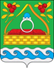 АДМИНИСТРАЦИЯ САНДОГОРСКОГО СЕЛЬСКОГО ПОСЕЛЕНИЯКОСТРОМСКОГО МУНИЦИПАЛЬНОГО РАЙОНА КОСТРОМСКОЙ ОБЛАСТИП О С Т А Н О В Л Е Н И Еот «19» октября 2020 года № 37                                                    с. СандогораНа основании предписания государственной жилищной инспекции Костромской области от 09.09.2020 г. регистрационный № 02-20 «Об устранении выявлениях нарушений соблюдения органами местного самоуправления обязательных требований жилищного законодательства», в соответствии с Федеральным законом от 06.10.2003г. № 131-ФЗ «Об общих принципах организации местного самоуправления в Российской Федерации», руководствуясь Уставом Сандогорского сельского поселения, администрация ПОСТАНОВЛЯЕТ:1. В названии Постановления №27 и в названии Регламент №27, далее по тексту заменить слово «или» на «и».2. Абзац 2 пункта 2.3 изложить в следующей редакции: «Решение об отказе в переводе помещения должно содержать основания отказа с обязательной ссылкой на нарушения»3. Подпункт 2.6.4 пункта 2.6  и абзац второй пункта 3.3 дополнить предложением следующего содержания: «Заявителю выдается расписка в получении от заявителя документов с указанием их перечня и даты их получения органом, осуществляющим перевод помещений, а также с указанием перечня сведений и документов, которые будут получены по межведомственным запросам. В случае представления документов через многофункциональный центр расписка выдается указанным многофункциональным центром. Государственные органы, органы местного самоуправления и подведомственные государственным органам или органам местного самоуправления организации, в распоряжении которых находятся документы, обязаны направить в порядке межведомственного информационного взаимодействия в орган, осуществляющий перевод помещений, запрошенные ими сведения и документы. Запрошенные сведения и документы могут представляться на бумажном носителе, в форме электронного документа либо в виде заверенных уполномоченным лицом копий запрошенных документов, в том числе в форме электронного документа»2. Настоящее решение вступает в силу со дня его опубликования в информационном бюллетене «Депутатский вестник».Глава Сандогорского сельского поселения                               А.А. НургазизовО внесении изменений в постановление администрации Сандогорского сельского поселения от 26.08.2020 года №27 «Об утверждении административного регламента предоставления муниципальной услуги «Перевод жилого помещения в нежилое помещение или нежилого помещения в жилое помещение, выдача документа, подтверждающего принятия соответствующего решения о переводе или об отказе в переводе»